 Приложение  №1к  основной образовательное программе  начального общего образованияРабочая программа  по  учебному предмету«Литературное чтение»1-4 классыТип программы: программа  начального  общего образованияСрок  реализации программы:  4 года                               1.ПЛАНИРУЕМЫЕ РЕЗУЛЬТАТЫ 1 класс Обучение чтению Подготовительный период                     Учащиеся  научатся: отличать устную и письменную речь, отличать буквы и звуки; выделять из короткого текста предложения, оформлять предложение в устной речи выделять слова из предложения, соотносить их с моделью слова; разделять слово на слоги с использованием графических схем; делить слова на слог; определять ударный слог в слове; определять главную мысль предложения; отличать гласные звуки от согласных, отличать буквы от звуков.                 Учащиеся получат возможность научиться: осознавать образные представления о предложении; о слове как единице речи, его названную функцию; о слоге как о части слова, его названную функцию; выделять слоги в словах в процессе слогового анализа слова; определять позицию (ударную и безударную) слога в слове; определять логическое ударение, различать интонационную окраску предложения артикулировать звуки в соответствии с особенностями их произнесения, осознавать образное представление о звуке; понимать смысловое значение интонации; обозначать гласные звуки буквами; рассматривать гласные а, о, у, и как букву, слог слово; наблюдать за позиционным изменением согласных звуков. Букварный период (основной)                   Учащиеся научатся: давать характеристику согласным звукам, узнавать буквы, обозначающие гласные и согласные звуки, читать слова с изученными буквами, узнавать графический образ букв выделять звуки из слов, группировать, систематизировать буквы по обозначению ими разных звуков и по начертанию; обозначать йотированные звуки вначале слова и после гласной буквы буквами Е, Ё, Ю, Я; определять тему текста, его главную мысль, пересказывать текст;  	называть буквы в алфавитном порядке, правильно называть буквы.                 Учащиеся получат возможность научиться: аспространять основу предложения, сокращать предложения до основы; правильно выражать свои мысли в речи, наблюдать за ролью формоизменения для точности высказывания мысли и связи слов; наблюдать за расхождением написания и произношения безударных гласных; выделять в однокоренных словах корень; объяснять значение многозначных слов, отгадывать буквенные ребусы; находить отрывки, которые могут ответить на вопрос; выбирать отрывок к которому можно подобрать пословицу; правильно употреблять заглавную букву при написании имен собственных;  	находить рифму; придумывать заголовок к тексту, ставить вопросы; различать значения многозначных слов. Литературное чтение Виды речевой и читательской деятельности Учащиеся научатся: воспринимать на слух различные виды текстов (художественные, научно-познавательные, учебные, справочные); осознавать цели изучения темы, представленной на шмуцтитулах, толковать их в соответствии с изучаемым материалом под руководством учителя; читать по слогам и целыми словами с постепенным увеличением скорости чтения, понимать смысл прочитанного; читать различные книги, осуществлять выбор книги для самостоятельного чтения по названию, оглавлению, обложке; различать понятия добро и зло на основе прочитанных рассказов и сказок; отвечать на вопрос: «Почему автор дал своему произведению такое название?»; «Чем тебе запомнился тот или иной герой произведения?»; называть действующих лиц прочитанного или прослушанного произведения, обдумывать содержание их поступков, сопоставлять свои поступки с поступками литературных героев; различать 	научно-познавательный 	и 	художественный 	тексты; 	выявлять 	их особенности под руководством учителя; анализировать с помощью учителя (о каком предмете идёт речь, как догадались) загадки, сопоставлять их с отгадками; читать и понимать смысл пословиц и поговорок, воспринимать их как народную мудрость, соотносить содержание произведения с пословицей и поговоркой. Учащиеся получат возможность научиться: читать, соблюдая орфоэпические и интонационные нормы чтения; читать целыми словами с постепенным увеличением скорости чтения; при чтении отражать настроение автора; ориентироваться в учебной книге, её элементах; находить сходные элементы в книге художественной; просматривать и выбирать книги для самостоятельного чтения и поиска нужной информации (справочная литература) по совету взрослых; фиксировать свои читательские успехи в рабочей тетради; осмыслять нравственное содержание пословиц, поговорок, мудрых изречений русского народа, соотносить их нравственный смысл с изучаемыми произведениями;  распределять загадки на тематические группы, составлять собственные загадки на основе предложенного в учебнике алгоритма; пересказывать текст подробно на основе коллективно составленного плана и под руководством учителя. Творческая деятельность Учащиеся научатся: пересказывать текст подробно на основе картинного плана под руководством учителя; восстанавливать деформированный текст на основе картинного плана под руководством учителя; составлять высказывание на тему прочитанного или прослушанного произведения. Учащиеся получат возможность научиться: составлять небольшие высказывания о ценности дружбы и семейных отношений под руководством учителя; соотносить смысл своего высказывания со смыслом пословиц и поговорок о дружбе и семейных ценностях; употреблять пословицы и поговорки в соответствии с задачами, поставленными учителем; сочинять свои загадки в соответствии с представленными тематическими группами, используя средства художественной выразительности. Литературоведческая пропедевтика Учащиеся научатся: различать малые фольклорные жанры (загадка, песенка, потешка) и большие фольклорные жанры (сказка); отличать прозаический текст от поэтического; находить различия между научно-познавательным и художественным текстом;  	называть героев произведения, давать характеристику. Учащиеся получат возможность научиться: отгадывать загадки на основе выявления существенных признаков предметов, осознавать особенности русских загадок, соотносить их с народными ремёслами, распределять загадки по тематическим группам, составлять свои загадки в соответствии с тематическими группами; находить в текстах народных и литературных сказок факты, связанные с историей России, её культурой (исторические события, традиции, костюмы, быт, праздники, верования и пр.); использовать знания о рифме, особенностях стихотворения, сказки, загадки, небылицы, песенки, потешки, юмористического произведения в своей творческой деятельности. 2 класс Виды речевой и читательской деятельности Учащиеся научатся: понимать цели изучения темы, представленной на шмуцтитулах, пользоваться (под руководством учителя) в читательской практике приёмами чтения (комментированное чтение, чтение диалога, выборочное чтение); читать 	целыми 	словами 	со 	скоростью 	чтения, 	позволяющей 	понимать художественный текст; при чтении отражать настроение автора; ориентироваться в учебной книге, её элементах; находить сходные элементы в книге художественной; просматривать и выбирать книги для самостоятельного чтения и поиска нужной информации (справочная литература) по совету взрослых; фиксировать свои читательские успехи в «Рабочей тетради»; осознавать нравственное содержание пословиц, поговорок, мудрых изречений русского народа, соотносить их нравственный смысл с изучаемыми произведениями;  распределять загадки по тематическим группам, составлять собственные загадки на основе предложенного в учебнике алгоритма; соотносить заголовок текста с содержанием, осознавать взаимосвязь содержания текста с его заголовком (почему так называется); определять характер литературных героев, приводить примеры их поступков. Учащиеся получат возможность научиться: читать вслух бегло, осознанно, без искажений, выразительно, передавая своё отношение к прочитанному, выделяя при чтении важные по смыслу слова, соблюдая паузы между предложениями и частями текста; понимать смысл традиций и праздников русского народа, сохранять традиции семьи и школы, осуществлять подготовку к праздникам; составлять высказывания о самых ярких и впечатляющих событиях, происходящих в дни семейных праздников, делиться впечатлениями о праздниках с друзьями; употреблять пословицы и поговорки в диалогах и высказываниях на заданную тему;  наблюдать, как поэт воспевает родную природу, какие чувства при этом испытывает;  рассуждать о категориях «добро» и «зло», «красиво» и «некрасиво», употреблять данные понятия и их смысловые оттенки в своих оценочных высказываниях; предлагать свои варианты разрешения конфликтных ситуаций и нравственных дилемм; пользоваться элементарными приёмами анализа текста с помощью учителя; осуществлять переход от событийного восприятия произведения к пониманию главной мысли; соотносить главную мысль произведения с пословицей или поговоркой; понимать, позицию какого героя произведения поддерживает автор, находить этому доказательства в тексте; задавать вопросы по прочитанному произведению, находить на них ответы в тексте; находить эпизод из прочитанного произведения для ответа на вопрос или подтверждения собственного мнения; делить текст на части; озаглавливать части, подробно пересказывать, опираясь на составленный под руководством учителя план; осознанно выбирать виды чтения (ознакомительное, изучающее, выборочное, поисковое) в зависимости от цели чтения; находить книги для самостоятельного чтения в библиотеках (школьной, домашней, городской, виртуальной и др.); при выборе книг и поиске информации опираться на аппарат книги, её элементы; делиться своими впечатлениями o прочитанных книгах, участвовать в диалогах и дискуссиях; пользоваться тематическим каталогом в школьной библиотеке; составлять краткую аннотацию (автор, название, тема книги, рекомендации к чтению) на художественное произведение по образцу. Творческая деятельность Учащиеся научатся: пересказывать текст подробно на основе коллективно составленного плана или опорных слов под руководством учителя; составлять собственные высказывания на основе произведений, высказывая собственное отношение к прочитанному. Учащиеся получат возможность научиться: сочинять свои произведения малых жанров устного народного творчества в соответствии с жанровыми особенностями и индивидуальной задумкой; творчески пересказывать содержание произведения от автора, от лица героя. Литературоведческая пропедевтика Учащиеся научатся: различать потешки, небылицы, песенки, считалки, народные сказки, осознавать их культурную ценность для русского народа; находить различия между научно-познавательным и художественным текстом; приводить 	факты 	из 	текста, 	указывающие 	на 	его 	принадлежность 	к 	научно-познавательному или художественному; составлять таблицу различий; использовать знания о рифме, особенностях жанров (стихотворения, сказки, загадки, небылицы, песенки, потешки), особенностях юмористического произведения в своей литературно-творческой деятельности. Учащиеся получат возможность научиться: понимать особенности стихотворения: расположение строк, рифму, ритм; определять героев басни, характеризовать их, понимать мораль и разъяснять её своими словами; находить в произведении средства художественной выразительности; понимать, позицию какого героя произведения поддерживает автор, находить доказательство этому в тексте 3 класс Виды речевой и читательской деятельности Учащиеся научатся: читать вслух бегло, осознанно, без искажений, выразительно, передавая своё отношение к прочитанному, выделяя при чтении важные по смыслу слова, соблюдая паузы между предложениями и частями текста; осознанно выбирать виды чтения (ознакомительное, выборочное, изучающее, поисковое) в зависимости от цели чтения; понимать смысл традиций и праздников русского народа, сохранять традиции семьи и школы, осмысленно готовиться к национальным праздникам; составлять высказывания о самых ярких и впечатляющих событиях, происходящих в дни семейных праздников, делиться впечатлениями о праздниках с друзьями и товарищами по классу; употреблять пословицы и поговорки в диалогах и высказываниях на заданную тему; наблюдать, как поэт воспевает родную природу, какие чувства при этом испытывает;  рассуждать о категориях добро и зло, красиво и некрасиво, употреблять данные понятия и их смысловые оттенки в своих оценочных высказываниях; предлагать свои варианты разрешения конфликтных ситуаций; пользоваться элементарными приёмами анализа текста; составлять краткую аннотацию (автор, название, тема книги, рекомендации к чтению) на художественное произведение по образцу; самостоятельно читать произведение, понимать главную мысль; соотносить главную мысль произведения с пословицей или поговоркой; понимать, позицию какого героя произведения поддерживает автор, находить этому доказательства в тексте; задавать вопросы по прочитанному произведению, находить на них ответы в тексте; находить эпизод из прочитанного произведения для ответа на вопрос или подтверждения собственного мнения; делить текст на части; озаглавливать части, подробно пересказывать, опираясь на составленный под руководством учителя план; находить книги для самостоятельного чтения в библиотеках (школьной, домашней, городской, виртуальной и др.); при выборе книг и поиске информации опираться на аппарат книги, её элементы; делиться своими впечатлениями о прочитанных книгах, участвовать в диалогах и дискуссиях о них; пользоваться тематическим каталогом в школьной библиотеке. Учащиеся получат возможность научиться: понимать значимость произведений великих русских писателей и поэтов (Пушкина, Толстого, Чехова, Тютчева, Фета, Некрасова и др.) для русской культуры; выбирать при выразительном чтении интонацию, темп, логическое ударение, паузы, особенности жанра (сказка сказывается, стихотворение читается с чувством, басня читается с сатирическими нотками и пр.); читать вслух бегло, осознанно, без искажений, интонационно объединять слова в предложении и предложения в тексте, выражая своё отношение к содержанию и героям произведения; пользоваться элементарными приёмами анализа текста с целью его изучения и осмысления; осознавать через произведения великих мастеров слова их нравственные и эстетические ценности (добра, мира, терпения, справедливости, трудолюбия); эстетически воспринимать произведения литературы, замечать образные выражения в поэтическом тексте, понимать, что точно подобранное автором слово способно создавать яркий образ;  участвовать в дискуссиях на нравственные темы; подбирать примеры из прочитанных произведений, доказывая свою точку зрения; формулировать один вопрос проблемного характера к изучаемому тексту; находить эпизоды из разных частей прочитанного произведения, доказывающие собственное мнение о проблеме; делить текст на части, подбирать заголовки к ним, составлять самостоятельно план пересказа, продумывать связки для соединения частей; находить в произведениях средства художественной выразительности; готовить проекты о книгах и библиотеке; участвовать в книжных конференциях и выставках; пользоваться алфавитным и тематическим каталогом в библиотеке; пересказывать содержание произведения подробно, выборочно и кратко, опираясь на самостоятельно составленный план; соблюдать при пересказе логическую последовательность и точность изложения событий; составлять план, озаглавливать текст; пересказывать текст, включающий элементы описания (природы, внешнего вида героя, обстановки) или рассуждения. Творческая деятельность Учащиеся научатся: сочинять самостоятельно произведения малых жанров устного народного творчества в соответствии с жанровыми особенностями и индивидуальной задумкой; писать небольшие по объёму сочинения и изложения о значимости чтения в жизни человека по пословице, по аналогии с прочитанным текстом – повествованием; пересказывать содержание произведения от автора, от лица героя; сказывать русские народные сказки, находить в них непреходящие нравственные ценности, осознавать русские национальные традиции и праздники, описываемые в народных сказках. Учащиеся получат возможность научиться: составлять рассказы об особенностях национальных праздников и традиций на основе прочитанных произведений (фольклора, летописей, былин, житийных рассказов); подбирать материалы для проекта, записывать пословицы, поговорки, мудрые мысли известных писателей, учёных по данной теме, делать подборку наиболее понравившихся, осмысливать их, возводить в принципы жизни; готовить проекты на тему праздника («Русские национальные праздники», «Русские традиции и обряды», «Православные праздники на Руси» и др.); участвовать в литературных викторинах, конкурсах чтецов, литературных праздниках, посвящённых великим русским поэтам; участвовать в читательских конференциях; писать отзыв на прочитанную книгу. Литературоведческая пропедевтика Учащиеся научатся: понимать особенности стихотворения: расположение строк, рифму, ритм; определять героев басни, характеризовать их, понимать мораль и разъяснять её своими словами; соотносить с пословицами и поговорками; понимать, позицию какого героя произведения поддерживает автор, находить доказательства этому в тексте;  осмысливать специфику народной и литературной сказки, рассказа и басни, лирического стихотворения; различать народную и литературную сказки, находить в тексте доказательства сходства и различия; находить в произведении средства художественной выразительности. Учащиеся получат возможность научиться: сравнивать, сопоставлять, делать элементарный анализ различных текстов, используя ряд литературоведческих понятий (фольклорная и авторская литература, структура текста, герой, автор) и средств художественной выразительности (сравнение, олицетворение, метафора); определять позиции героев и позицию автора художественного текста; создавать прозаический или поэтический текст по аналогии на основе авторского текста, используя средства художественной выразительности. 4 класс Виды речевой и читательской деятельности Учащиеся научатся: понимать значимость произведений великих русских писателей и поэтов (Пушкина, Толстого, Чехова, Тютчева, Фета, Некрасова и др.) для русской культуры; читать вслух бегло, осознанно, без искажений, интонационно объединять слова в предложении и предложения в тексте, выражая своё отношение к содержанию и героям произведения; выбирать при выразительном чтении интонацию, темп, логическое ударение, паузы, особенности жанра (сказка сказывается, стихотворение читается с чувством, басня читается с сатирическими нотками и пр.); пользоваться элементарными приёмами анализа текста с целью его изучения и осмысливания; осознавать через произведения великих мастеров слова нравственные и эстетические ценности (добра, мира, терпения, справедливости, трудолюбия); эстетически воспринимать произведения литературы, замечать образные выражения в поэтическом тексте, понимать, что точно подобранное автором слово способно создавать яркий образ;  участвовать в дискуссиях на нравственные темы; подбирать примеры из прочитанных произведений; формулировать вопросы (один-два) проблемного характера к изучаемому тексту; находить эпизоды из разных частей прочитанного произведения, доказывающие собственный взгляд на проблему; делить текст на части, подбирать заглавия к ним, составлять самостоятельно план пересказа, продумывать связки для соединения частей; находить в произведениях средства художественной выразительности; готовить проекты о книгах и библиотеке; участвовать в книжных конференциях и выставках; пользоваться алфавитным и тематическим каталогом в городской библиотеке. Учащиеся получат возможность научиться: осознавать значимость чтения для дальнейшего успешного обучения по другим предметам; приобрести потребность в систематическом просматривании, чтении и изучении справочной, научно-познавательной, учебной и художественной литературы; воспринимать художественную литературу как вид искусства; осмысливать 	нравственное 	преображение 	героя, 	раскрываемое 	автором 	в произведении, давать ему нравственно-эстетическую оценку; соотносить нравственно-эстетические идеалы автора, раскрытые в произведении, со своими эстетическими представлениями и представлениями о добре и зле; на 	практическом 	уровне 	овладеть 	некоторыми 	видами 	письменной 	речи (повествование – создание текста по аналогии, рассуждение – письменный ответ на вопрос, описание – характеристика героя); работать с детской периодикой. Творческая деятельность Учащиеся научатся: пересказывать содержание произведения подробно, выборочно и кратко, опираясь на самостоятельно составленный план; соблюдать при пересказе логическую последовательность и точность изложения событий; составлять план, озаглавливать текст; пересказывать текст, включающий элементы описания (природы, внешнего вида героя, обстановки) или рассуждения; пересказывать текст от 3-го лица; составлять рассказы об особенностях национальных праздников и традиций на основе прочитанных произведений (фольклора, летописей, былин, житийных рассказов); подбирать материалы для проекта, записывать пословицы, поговорки, мудрые мысли известных писателей, учёных по данной теме, делать подборку наиболее понравившихся, осмыслять их, переводить в принципы жизни; готовить проекты на тему праздника («Русские национальные праздники», «Русские традиции и обряды», «Православные праздники на Руси» и др.); участвовать в литературных викторинах, конкурсах чтецов, литературных праздниках, посвящённых великим русским поэтам; участвовать в читательских конференциях; писать отзыв на прочитанную книгу. Учащиеся получат возможность научиться: создавать собственные произведения, интерпретируя возможными способами произведения авторские (создание кинофильма, диафильма, драматизация, постановка живых картин и т. д.). Литературоведческая пропедевтика Учащиеся научатся: сравнивать, сопоставлять, делать элементарный 	анализ различных текстов, используя ряд литературоведческих понятий (фольклорная и авторская литература, структура текста, герой, автор) и средств художественной выразительности (сравнение, олицетворение, метафора). Учащиеся получат возможность научиться: определять позиции героев и позицию автора художественного текста; создавать прозаический или поэтический текст по аналогии на основе авторского текста, используя средства художественной выразительности. СОДЕРЖАНИЕ КУРСА. Обучение грамоте(92ч)       Добукварный период(14ч) Речь письменная и устная. Предложение и слово. Слово и слог. Слог. ударение. Деление слов на слоги. Звуки речи: гласные и согласные. Слияние согласного с гласным. Букварный период (53ч) Изучение букв русского алфавита. Послебукварный период (25ч) Произведения С. Маршака, В. Берестова, Е. Чарушина.К. Д. Ушинский «Наше Отечество», В. Крупин «Первоучители словенские», «Первый букварь» Творчество А. С. Пушкина – сказки. Л. Н. Толстой «О детях» К. Д. Ушинский «О детях» Творчество К. И. Чуковского «Телефон», «Путаница». В.В.Бианки «Первая охота». Творчество « С. Маршака, М. М.Пришвина, А.Л. Барто, С. П. Михалкова, Б.В.Заходера, В.Д. Берестова Литературное чтение КЛАСС (92 часа) Обучение чтению Литературное чтение класс -  102 часа класс -  102 часа класс -  102 часа ТЕМАТИЧЕСКОЕ ПЛАНИРОВАНИЕ класс класс класс класс Тематическое планирование Литературное чтение (обучение грамоте) в 1 классе (92 часа) Тематическое планирование Литературное чтение 1 класс (40часов, 4 часа в неделю) Тематическое планирование2 класс Тематическое планирование 3 класс Тематическое планирование 4 класс 	1 	Тема, идея, главная мысль произведения. М.Ю. Лермонтов. Сказка 18. «Ашик-Кериб». 	1 	Средства 	художественной 	выразительности. 	Сравнение. 19. М.Ю. Лермонтов «Ашик-Кериб». 	1 	Автобиографическая повесть как жанр литературного произведения. 20. Л.Н. Толстой «Детство». 	21. 	1 	Составление характеристики героя. Л.Н. Толстой «Детство». 	1 	Художественный жанр «басня». Главная мысль басни, мораль. 22. Л.Н.Толстой «Как мужик камень убрал». 	1 	А.П. Чехов. Рассказ. «Мальчики». Главные герои рассказа – герои своего 23. времени. Характеристика героев. 	24. 	1 	 Обобщение по разделу «Чудесный мир классики». Поэтическая тетрадь  (8 ч) 	1 	Настроение лирического героя. Образные средства языка. Ф. И. Тютчев 25. «Еще земли печален вид...», «Как неожиданно и ярко…». 	1 	Средства художественной выразительности. А.А. Фет. «Весенний 26. дождь», «Бабочка». 	1 	Картины весенней природы и настроение в стихотворениях 27. Е. А. Баратынского. Е.А. Баратынский «Весна, весна! Как воздух чист!..» 	1 	Передача настроения и чувства в стихотворении Е.А. Баратынский «Где 28. сладкий шепот...» 	29. 	1 	Ритм стихотворения А.Н. Плещеев «Дети и птичка». 	1 	Изменение картин природы в стихотворении. И.С. Никитин «В синем 30. небе плывут над полями...»  	1 	Повествовательное произведение в стихах. Авторское отношение к герою. Н.А. Некрасов «Школьник», «В зимние сумерки нянины сказки...» Картины осени в стихах. И.А. Бунин «Листопад». Обобщение по  разделу 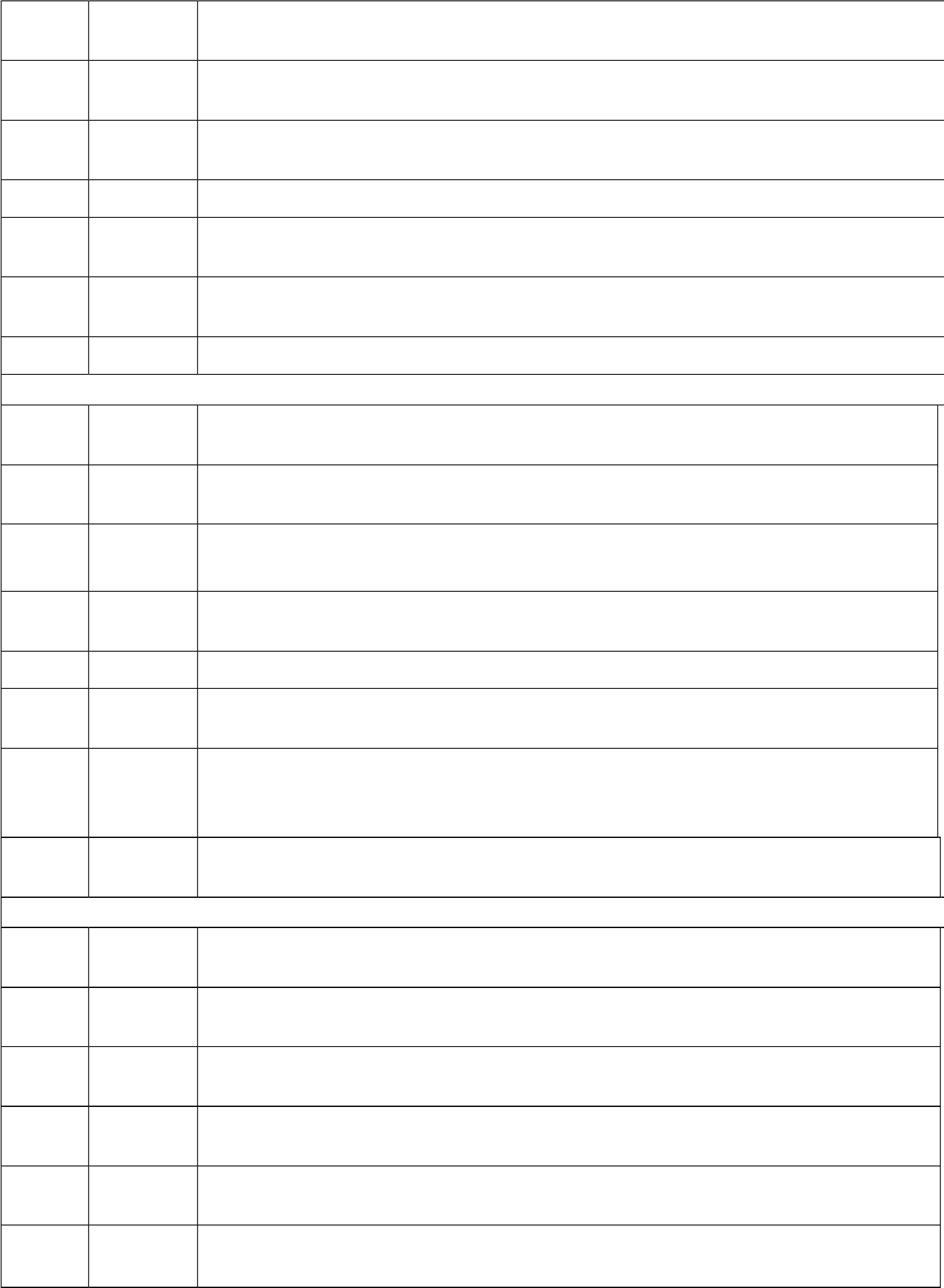 1 	«Поэтическая тетрадь». Литературные сказки   (12 ч) 	1 	Научно-познавательная 	сказка. 33. 	В.Ф. Одоевский 	«Городок 	в табакерке». 	1 	Герои сказки. Сравнение героев сказки В.Ф. Одоевский «Городок в 34. табакерке». 	1 	Виды планов. Составление плана текста. Подробный пересказ 35. В.Ф. Одоевский «Городок в табакерке». 	1 	Текст-описание в содержании художественного произведения 36. В.М. Гаршин «Сказка о жабе и розе». 	1 	Развитие и последовательность событий в произведении. В.М. Гаршин 37. «Сказка о жабе и розе». 	1 	Мотивы народных сказок в авторском тексте. П.П. Бажов 38. «Серебряное копытце». Подробный и выборочный пересказ Добукварный период Речь (устная и письменная) - общее представление. Предложение и слово. Членение речи на предложения, предложения на слова, слова на слоги с использованием графических схем. Слог, ударение. Деление слов на слоги; ударение в словах (выделение голосом, длительное и более сильное произнесение одного из слогов в слове), определение количества слогов в слове. Звуки и буквы. Представление о звуке, различение на слух и при произношении гласных и согласных (твердых и мягких, глухих и звонких) звуков: отсутствие или наличие преграды в полости рта, наличие или отсутствие голоса, слогообразующая роль гласных. Выделение в словах отдельных звуков (гласных и согласных), слого-звуковой анализ слов (установление количества звуков в слове, их характера, последовательности), выделение ударных слогов, соотнесение слышимого и произносимого слова со схемоймоделью, отражающей его слого-звуковую структуру. Самостоятельный подбор слов с заданным звуком, нахождение соответствия между произносимыми (а впоследствии и читаемыми) словами и предъявленными слого-звуковыми схемами-моделями. Знакомство с буквами а, о, и, ы, у, узнавание букв по их характерным признакам (изолированно и в составе слова, в различных позициях), правильное соотнесение звуков и букв. Букварный период Согласные и гласные звуки и буквы, ознакомление со способами обозначения твердости и мягкости согласных. Чтение слогов-слияний с ориентировкой на гласную букву, чтение слогов с изученными буквами. Составление из букв и слогов разрезной азбуки слов (после предварительного слого-звукового анализа, а затем и без него), их чтение. Постепенное обучение осознанному, правильному и плавному слоговому чтению вслух отдельных слов, коротких предложений и небольших текстов, доступных детям по содержанию, на основе правильного и относительно быстрого узнавания букв, определения ориентиров в читаемом слове, места ударения в нем. Знакомство с правилами гигиены чтения. Послебукварный период Чтение небольших художественных произведений А. Пушкина, Л. Толстого, А. Н. Толстого, Б. Житкова, К. Чуковского, С. Маршака, В. Осеевой, С. Михалкова, А. Барто о природе, о детях, о труде, о Родине и т. д., Н. Носова, И. Сладкова, Ш. Перро, Л. Муур; стихов А. Фета, А. Майкова, В. Жуковского, А. К. Толстого и др.; совершенствование навыка чтения Вводный урок. Жилибыли буквы. ( 1+7 ч) Стихи, рассказы и сказки, написанные В. Данько, И. Токмаковой, С. Черным, Ф. Кривиным, Т. Собакиным. Вводятся понятия – «автор», «писатель» «произведение». Анализ и сравнение произведений. Обучение орфоэпически правильному произношению слов и при чтении. Обучение чтению по ролям. Сказки, загадки, небылицы. (7 ч) Произведения устного народного творчества: песенки, загадки, потешки, небылицы и сказки. Отрывки из сказок А. Пушкина. Потешки, песенки из зарубежного фольклора. Обучение приемам выразительной речи и чтения. Произношение скороговорок, чистоговорок. Обучение пересказу текста. Вводится понятие – «настроение автора». Апрель, апрель! Звенит капель. (5ч) Стихи А. Майкова, А. Плещеева, С. Маршака, И. Токмаковой, Т. Белозерова, Е. Трутневой, В. Берестова, В. Лунина о русской природе. Формирование навыков чтения целыми словами. Ответы на вопросы по содержанию текста, нахождение в нем предложений подтверждающихустное высказывание. И в шутку, и всерьез. (6 ч) Произведения Н. Артюховой, О. Григорьева, И. Токмаковой, М. Пляцковского, К. Чуковского, Г. Кружкова, И. Пивоваровой. Воспроизведение текста по вопросам или по картинному плану. Понимание слов и выражений в контексте. Юмористические произведения. Вводится понятие – «настроение и чувства героя». Я и мои друзья. (5ч) Рассказы и стихи, написанные Ю. Ермолаевым, Е. Благининой, В. Орловым, С. Михалковым, Р. Сефом, Ю. Энтиным, В. Берестовым, А. Барто, С. Маршаком, Я. Акимом, о детях, их взаимоотношениях, об умении общаться друг с другом и со взрослыми.Вводятся понятия – «поступки героя», «абзац». Прогнозирование текста по названию. О братьях наших меньших. (5 ч) Резерв (4 ч.) Произведения о взаимоотношениях человека с природой, рассказы и стихи С. Михалкова, В. Осеевой, И. Токмаковой, М. Пляцковского, Г. Сапгира, В. Берестова, Н. Сладкова, Д. Хармса, К. Ушинского. Сравнение текстов разных жанров. Вводный урок по курсу литературное чтение (1 час) Самое великое чудо на свете (4 ч) Проект «О чем может рассказать школьная библиотека» Высказывания о книгах К. Ушинского, М. Горького, Л. Толстого. Напутствие читателю Р.Сефа Устное 	народное творчество (15 ч) Русские народные песни. Потешки и прибаутки. Считалки и небылицы. Загадки. Русские народные сказки «Петушок и бобовое зернышко», «У страха глаза велики», «Лиса и тетерев», «Лиса и журавль», «Каша из топора», «Гуси - лебеди». Люблю природу русскую. Осень (8 ч) Осенние загадки. Лирические стихотворения Ф. Тютчева, К. Бальмонта, А. Плещеева, А. Фета, А. Толстого, С. Есенина Русские писатели (14 ч) А. С. Пушкин «Сказка о рыбаке и рыбке», вступление к поэме «Руслан и Людмила». И. А. Крылов. Басни. Л. Н. Толстой. Басни и рассказы. О 	братьях 	наших меньших (12 ч) Веселые стихи о животных А. Шибаева, Б. Заходера, И. Пивоваровой, В. Берестова. Рассказы о животных М. Пришвина, Е. Чарушина, Б. Житкова, В. Бианки. Научно-популярный текст Н. Сладкова. Из детских журналов (9 ч)  Игра в стихах Д. Хармс, Ю. Владимиров, А. Введенский. Проект «Мой любимый детский журнал» Люблю природу русскую. Зима (9 ч) Люблю природу русскую. Зима (9 ч) Зимние загадки. Лирические стихотворения И. Бунина, К. Бальмонта, Я. Акима, Ф. Тютчева, С. Есенина, С. Дрожжина. Русская народная сказка «Два Мороза». Новогодняя быль С. Михалкова. Веселые стихи о зиме А. Барто, А. Прокофьева Писатели детям (17 ч) К. Чуковский. Сказки. «Путаница», «Радость», «Федорино горе». С. Я. Маршак «Кот и лодыри». С. В. Михалков «Мой секрет», «Сила воли» А. Л. Барто. Стихи. Н. Н. Носов. Юмористические рассказы для детей Я и мои друзья (10 ч) Стихи о дружбе и друзьях В. Берестова, Э. Мошковской, В. Лунина. Рассказы Н. Булгакова, Ю. Ермолаева, В. Осеевой. Люблю природу русскую. Весна (9 ч) Весенние загадки. Лирические стихотворения Ф. Тютчева, А. Плещеева, А. Блока, И. Бунина, С. Маршака, Е. Благининой, Э. Мошковской. И в шутку и в серьез (14 ч) Веселые стихи Б. Заходера, Э. Успенского, В. Берестова, И. Токмаковой. Веселые рассказы для детей Э. Успенского, Г. Остера, В. Драгунского. Литература 	зарубежных стран (12 ч) Американские, английские, французские, немецкие народные песенки в переводе С. Маршака, В. Викторова, Л. Яхнина. Ш. Перро «Кот  в сапогах», «Красная Шапочка».   Г. Х. Андерсен «Принцесса на горошине». Эни Хогарт «Мафин и паук». Проект «Мой любимый писательсказочник» Вводный урок по курсу литературное чтение (1 час) Самое великое чудо на свете (4 ч) Рукописные книги Древней Руси. Первопечатник Иван Федоров. Устное 	народное творчество (14 ч) Русские народные песни. Докучные сказки. Русские народные сказки «Сестрица Аленушка и братец Иванушка», «Иван – царевич и серый волк», «Сивка – бурка». Проект «Сочиняем волшебную сказку» Поэтическая тетрадь № 1 (11 ч) Проект «Как научиться читать стихи?» на основе научнопопулярной статьи Я. Смоленского. Ф. И. Тютчев «Весенняя гроза», «Листья». А. А. Фет «Мама! Глянь-ка из окошка», «Зреет рожь над жаркой нивой» И. С. Никитин «Полно, степь моя, спать беспробудно», «Встреча зимы». И. З. Суриков «Детство», «Зима». Великие русские писатели (24 ч) А. С. Пушкин «Сказка о царе Салтане, о сыне его славном и могучем князе Гвидоне  Салтановиче и о прекрасной царевне Лебеди» И. А. Крылов. Басни. Лирические стихотворения М. Ю. Лермонтова. Детство Л. Н. Толстого. Рассказы Л. Н. Толстого Поэтическая тетрадь № 2 (6 ч) Н. 	А. 	Некрасов. 	Стихотворения 	о 	природе. Повествовательное произведение в стихах «Дедушка Мазай и зайцы» Стихотворения К. Д. Бальмонта, И. А. Бунина Литературные сказки (8 ч) Д. Н. Мамин – Сибиряк «Аленушкины сказки». В. М. Гаршин «Лягушка – путешественница». В. Ф. Одоевский «Мороз Иванович». Былины и небылицы (10 ч) М. Горький «Случай с Евсейкой». К. Г. Паустовский «Растрёпанный воробей». А. И. Куприн «Слон». Поэтическая тетрадь № 1 (6 ч) С. Чёрный. Стихи о животных. А. А. Блок. Картины зимних забав. С. А. Есенин Люби живое (16 ч) М. М. Пришвин «Моя Родина». И. С. Соколов-Микитов «Листопадничек». В. И. Белов «Малька провинилась». «Ещё про Мальку»  В. В. Бианки «Мышонок Пик». Б. С. Житков «Про обезьянку». В. П. Астафьев «Капалуха». В. Ю. Драгунский «Он живой и светится». Поэтическая тетрадь 2 (8 ч) С. Я Маршак «Гроза днем». «В лесу над росистой поляной». А. Л. Барто «Разлука». «В театре». С. В. Михалков «Если» Е. Благинина «Котёнок», «Кукушка». Проект «Праздник поэзии» Собирай 	по 	ягодке 	– наберешь кузовок (12 ч) В. В. Шергин «Собирай по ягодке – наберешь кузовок ». А. П. Платонов «Цветок на земле», «Еще мама» М. М. Зощенко «Золотые слова». «Великие путешественники». Н. Н. Носов «Федина задача». «Телефон». В. Ю. Драгунский «Друг детства». Сборник юмористических рассказов Н. Носова По 	страницам 	детских журналов (8 ч) По страницам детских журналов «Мурзилка» и «Весёлые картинки». Ю. И. Ермолаев «Проговорился». «Воспитатели» Г. Б. Остер «Вредные советы». «Как получаются легенды». Р. Сеф «Веселые стихи». Зарубежная литература (8 ч) Зарубежная литература (8 ч) Древнегреческий миф «Храбрый Персей». Г. Х. Андерсен «Гадкий утёнок» Летописи. Былины. (8 ч) О былинах. «Ильины три поездочки». Летописи. Жития. «И повесил Олег щит свой на вратах Цареграда...»; «И вспомнил Олег коня своего...»; «Житие Сергия Радонежского». Чудесный мир классики (16 ч).  П. П. Ершов. «Конек-горбунок» (отрывок); А. С. Пушкин. «Няне», «Туча», «Унылая пора!..», «Птичка Божия не знает...», «Сказка о мертвой царевне и о семи богатырях»; М.Ю Лермонтов. «Дары Терека» (отрывок), «Ашик-Кериб»; А. П. Чехов. «Мальчики». Поэтическая тетрадь (6 ч.). Ф. И. Тютчев. «Еще земли печален вид...», «Как неожиданно и ярко...»; А. А. Фет. «Весенний дождь», «Бабочка»; Е. А. Баратынский. «Весна, весна! Как воздух чист...», «Где сладкий шепот...»; А. II. Плещеев. «Дети и птичка»; И. С. Никитин. «В синем небе плывут над ноля ми...»; Н. А. Некрасов. «Школьник», «В зимние сумерки нянины сказки...»; И. А. Бунин. «Листопад». Литературная сказка (11 ч.). В. Ф. Одоевский. «Городок в табакерке»; П. П. Ба жов. «Серебряное копытце»; С. Т. Аксаков. «Аленький цветочек»; В. М. Гаршин. «Сказка о жабе и розе». Делу время — потехе час (6 ч.). Е. Д. Шварц. «Сказка о потерянном времени»; В. Ю. Дра гунский. «Главные реки», «Что любит Мишка»; В. В. Голявкин. «Никакой горчицы я не ел». Страна далекого детства (8 ч.).  Б. С. Житков. «Как я ловил человечков»; К. Г. Паустовский. «Корзина с еловыми шишками»; М. М. Зощенко. «Елка». Поэтическая тетрадь (5 ч.). В. Я. Брюсов «Опять сон»; В. Я. Брюсов «Детская»; С. А. Есенин «Бабушкины сказки»; М. И. Цветаева «Бежит тропинка с бугорка…»; М. И. Цветаева «Наши царства»; обобщающий урок по теме: «Поэтическая тетрадь». Природа и мы (10 ч.).  Д. Н. Мамин-Сибиряк. «Приемыш»;  А. И. Куприн. «Барбос и Жулька»; М. Пришвин. «Выскочка»; К. Г. Паустовский. «Скрипучие половицы»; Е. И. Чарушин. «Кабан»; В. П. Астафьев. «Стрижонок Скрип». Поэтическая тетрадь (6 ч.). Б. Л. Пастернак. «Золотая осень»;  С. А. Клычков. «Весна в лесу»;  Д. Б. Кедрин. «Бабье лето»; Н. М. Рубцов. «Сентябрь»;  С. А. Есенин. «Лебедушка» Родина (7 ч.). И. С.  Никитин «Русь»; С. Д. Дрожжин. «Родине»; Л. В. Жигулин «О, Родина! В неярком блеске...»; Б. А. Слуцкий. «Лошади в океане». Страна «Фантазия» (5 ч.) Е. С. Велтистов. «Приключения Электроника». К. Булычев. «Путешествие Алисы». Зарубежная 	литература (14 ч) Дж. Свифт. «Путешествие Гулливера»; Г. X. Андерсен. «Русалочка»; М. Твен. «Приключения Тома Сойера»; С. Лагерлёф. «Святая ночь», «В Назарете» № п/п Название раздела Количество часов 1 Добукварный период. 2 Букварный период. 3 Послебукварный период. 4 Жили-были буквы. 8ч 5 Сказки, загадки, небылицы. 7ч 6 Апрель, апрель! Звенит капель. 5 ч 7 И в шутку, и всерьез. 6ч 8 Я и мои друзья. 5 ч 9 О братьях наших меньших. Резерв. 5 +4ч № п/п Название раздела Количество часов 1 Вводный урок по курсу литературное чтение 1 ч 2 Самое великое чудо на свете  4 ч 3 Устное народное творчество  15 ч 4 Люблю природу русскую. Осень  8 ч 5 Русские писатели  14 ч 6 О братьях наших меньших  12 ч 7 Из детских журналов  9 ч 8 Люблю природу русскую. Зима  9 ч 9 Писатели детям  17 ч 10 Я и мои друзья  10 ч 11 Люблю природу русскую. Весна  9 ч 12 И в шутку и в серьез  14 ч 13 Литература зарубежных стран  12 ч № п/п Название раздела Количество часов 1 Вводный урок по курсу литературное чтение  Самое великое чудо на свете  1 ч 4 ч 2 Устное народное творчество  14 ч 3 Поэтическая тетрадь 1  11 ч 4 Великие русские писатели  24 ч 5 Поэтическая тетрадь 2  6 ч 6 Литературные сказки  8 ч 7 Былины и небылицы  10 ч 8 Поэтическая тетрадь 1  6 ч 9 Люби живое  16 ч 10 Поэтическая тетрадь 2  8 ч 11 Собирай по ягодке – наберешь кузовок  12 ч 12 По страницам детских журналов  8 ч 13 Зарубежная литература  8 ч № п/п Название раздела Количество часов 1 Былины. Летописи. Жития. 8ч 2 Чудесный мир классики. 16ч 3 Поэтическая тетрадь. 6ч 4 Литературные сказки. 11ч 5 Делу время — потехе час. 6ч 6 Страна детства. 8ч 7 Поэтическая тетрадь. 5ч 8 Природа и мы. 10ч 9 Поэтическая тетрадь. 6ч 10 Родина. 7ч 11 Страна Фантазия. 5ч 12 Зарубежная литература. 14ч №п/п Тема Кол-во часов 1 «Азбука-первая учебная книга». Знакомство с учебником.  1 2 Речь устная и письменная. Предложение.  1 3 Слово и предложение. 1 4 Слог. 1 5 Ударение. 1 6 Звуки в окружающем мире и в речи. 1 7 Деление слов на слоги.  Звуки речи: гласные и согласные 1 8 Гласные и согласные звуки. Слияние согласного с гласным Знакомство с алфавитом. Обозначение звуков. 1 9 Гласныйзвук [а|, буквы А, а . 1 10 Гласный звук [а], буквы А, а . 1 11 Звук [о], буквы О, о . 1 12 Звук [о], буквы О, о . 1 13 Звук [и], буквы И, и . 1 14 Звук [и], буквы И, и . 1 15 Гласная  буква ы, звук [ы]  1 16 Гласная буква ы, звук [ы]  1 17 Звук [у], буквы У, у . 1 18 Звук [у], буквы У, у.. 1 19 Звуки [н], [н'] буквы Н, н.  1 20 Звуки [н], [н'] буквы Н, н . 1 21 Звуки [с], [с'], буквы С, с . 1 22 Звуки [с], [с'], буквы С, с.(закрепление)  1 23 Звуки [к], [к'], буквы К, к . 1 24 Звуки [к], [к'], буквы К, к (закрепление)  1 25 Звуки [т], [т'], буквы Т, т . 1 26 Звуки [т], [т'], буквы Т, т (закрепление)   1 27 Закрепление пройденного материала . 1 28 Звуки [л], [л'], буквы Л, л . 1 29 Звуки [л], [л'], буквы Л, л (закрепление) 1 30 Повторение и закрепление изученного материала . 1 31 Согласные звуки [р], [р'], буквы Р, р . 1 32 Согласные звуки [р], [р'], буквы Р, р (закрепление)  1 33 Согласные звуки [в], [в'], буквы В, в . 1 34 Согласные звуки [в], [в'], буквы В, в (закрепление)  1 35 Гласные буквы Е, е, обозначающие звуки [й'э]  1 36 Буква E - показатель мягкости согласных  1 37 Чтение слов с буквой е (повторение и закрепление)  1 38 Согласные звуки [п], [п'], буквы П, п . 1 39 Согласные звуки [п], [п'], буквы П, п (закрепление)  1 40 Согласные звуки [м], [м'], буквы М, м  1 41 Чтение слов и текстов с буквами М, м. Сопоставление слогов и слов с буквами Л и М .  1 42 Закрепление пройденного материала . 1 43 Согласные звуки [з], [з'], буквы 3, з  1 44 Чтение слов, текстов с буквами 3, з. Сопоставление слогов и слов с буквами с и з (закрепление) 1 45 Согласные звуки [б], [б'], буквы Б, б . 1 46 Чтение слов с буквой б. Сопоставление слогов и слов с буквами б и п.(закрепление)  1 47 Закрепление пройденного материала . 1 48 Согласные звуки [д], [д'], буквы Д, д . 1 49 Парные согласные [д], [д']; [т], [т'],буквы Д, д, Т, т. 1 50 Буквы Я, я, обозначающие звуки [й'а]  1 51 Буква Я-показатель мягкости согласного. 1 52 Согласные звуки [г], [г'], буквы Г, г . 1 53 Чтение слов с буквой г. Сопоставление слогов и слов с буквами к и г . 1 54 Согласный звук [ч'], буквы Ч, ч.  1 55 Согласный звук [ч'], буквы Ч, ч (закрепление)  1 56 Буква ь - показатель мягкости предшествующих согласных звуков  1 57 Разделительный мягкий знак. 1 58 Твердый согласный звук [ш], буквы Ш, ш. Сочетание ши . 1 59 Твердый согласный звук [ш], буквы Ш, ш. Сочетание ши (закрепление) 1 60 Твердый согласный звук [ж], буквы Ж, ж . 1 61 Твердый согласный звук [ж], буквы Ж, ж (закрепление) 1 62 Буквы Е, ё, обозначающие два звука [й'о]  1 63 Буква Е, ё -показатель мягкости  1 64 Мягкий согласный звук [й']. Буквы Й, й . 1 65 Чтение слов с буквой й (закрепление) 1 66 Согласные звуки [х], [х'], буквы Х, х . 1 68 Чтение слов с буквой X (закрепление)  1 69 Буквы Ю, ю, обозначающие звуки [й'у] 1 70 Обозначение буквой ю гласного звука [йу] после мягких согласных в слиянии. 1 71 Твердый согласныйзвук [ц], буквы Ц, ц . 1 72 Чтение слов с буквами Ц, ц (закрепление) 1 73 Гласный звук [э]. Буквы Э, э . 1 74 Чтение слов с буквами Э, э (закрепление) 1 75 Мягкий согласный звук [щ,], буквы Щ, щ. Правописание сочетаний ща, щу . 1 76 Чтение предложений и текстов с буквами Щ, щ (закрепление)  1 77 Буквы Ф, ф, обозначающие согласные звуки [ф], [ф']  1 78 Чтение слов, предложений с буквами Ф, ф. Сопоставление слогов и слов с буквами в и ф . 1 79 Мягкий и твердый разделительные знаки . Чтение слов с изученными буквами.  1 80 Как хорошо уметь читать! Стихи С.Маршака и В. Берестова. Е.Чарушин. Как мальчик Женя научился говорить букву «Р». 1 81 Как хорошо уметь читать! К. Д. Ушинский. Наше Отечество. 1 82 В. Крупин. Первоучители словенские.  Первый букварь . 1 83 Творчество А. С. Пушкина . 1 84 Л. Н. Толстой и  К. Д. Ушинский о детях.  1 83 Творчество К. И. Чуковского, В. В. Бианки.  1 84 С. Я. Маршак. «Угомон». 1 85- 86 М.М. Пришвин. «Предмайское утро»  2 87 Стихи и рассказы русских писателей и поэтов. 1 88 Веселые стихи Б.Заходера. 1 89 Веселые стихи В..Берестова. Песенка-азбука. 1 90 Наши достижения. Планируемые результаты изучения. 1 91 Проект «Живая шляпа» 1 92 Прощание с Азбукой. 1 № п/п Тема Кол-во часов 1 Вводный урок. Знакомство с учебником. 1 2 В.Данько «Загадочные буквы» 1 3 И.Токмакова «Аля, Кляксич и буква «А»» 1 4 С.Черный «Живая азбука» Ф.Кривин «Почему «А» поет, а «Б» нет» 1 5 Г.Сабгир «Про медведя». М.Бородицкая «Разговор с пчелкой». И.Гамазкова «Кто как кричит?».  1 6 С.Маршак «Автобус номер двадцать шесть» 1 7 Из старинных книг. Разноцветные страницы 1 8 Урок-обобщение по разделу «Жили были буквы» 1 9 Знакомство с названием раздела. Прогнозирование содержания раздела. Выставка книг по теме. 1 10 Е.Чарушин «Теремок» 1 11 Русская народная сказка «Рукавичка» 1 12 Загадки, песенки. Русские народные потешки. Стишки и песенки из книги «Рифмы Матушки Гусыни» 1 13 А.Пушкин «Ветер тучи нагоняет..» 1 14 Русская народная сказка «Петух и собака» 1 15 Из станинных книг. Урок - обобщение «Узнай сказку» 1 16 Знакомство с названием раздела. Прогнозирование содержания раздела. Выставка книг по теме. 1 17 А.Плещеев «Сельская песенка». А.Майков «Весна», «Ласточка промчалась» 1 18 Т.Белозеров «Подснежники». С.Маршак «Апрель» 1 19 Стихи-загадки писателей И.Токмаковой, Л.Ульяницкой, Л.Яхнина, Е.Трутневой. 1 20 Урок - обобщение по разделу «Апрель, апрель! Звенит капель…» 1 21 Знакомство с названием раздела. Прогнозирование содержания раздела. Выставка книг по теме. 1 22 И.Токмакова «Мы играли в хохотушки». Я.Тайц «Волк». Г.Кружков «РРРЫ», Н.Артюхова «Саша-дразнилка» 1 23 К.Чуковский «Федотка». О.Дриз «Привет», К.Чуковский «Телефон» 1 24 И.Токмакова «Разговор Лютика и Жучки», О.Григорьева «Стук», И.Пивоварова «Кулинаки-пулинаки».  1 25 М.Пляцковский «Помощник» 1 26 Урок-обобщение по разделу «И в шутку и всерьез». 1 27 Знакомство с названием раздела. Прогнозирование содержания раздела. Выставка книг по теме. 1 28 Ю.Ермолаев «Лучший друг», .Благинина «Подарок» 1 29 В.Орлов «Кто первый?». С.Михалков «Бараны».  1 30 Р.Сеф «Совет». В.Берестов «В магазине игрушек»,В.Орлов «Если дружбой дорожить»,  1 31 И.Пивоварова «Вежливый ослик», Я.Аким «Моя родина», С.Маршак «Хороший день» 1 32 М.Пляцковский «Сердитый дог Буль». Ю.Энтин «Про дружбу» 1 33 Из старинных книг. Д.Тихомиров «Мальчики и лягушки», «Находка» 1 34 Урок-обобщение по разделу «Я и мои друзья» 1 35 Знакомство с названием раздела. Прогнозирование содержания раздела. Выставка книг по теме. С.Михалков «Трезор». 1 36 Р.Сеф «Кто любит собак», В.Осеева «Собака яростно лаяла», И.Токмакова «Купите собаку». 1 37 М.Пляцковский «Цап Царапыч», Г.Сапгир «Кошка» 1 38 В.Берестов «Лягушата», В.Лунин «Никого не обижай». С.Михалков «Важный совет» 1 39 Д.Хармс «Храбрый ёж». Н.Сладкова «Лисица и Еж» 1 40 Повторение и обобщение по разделу «О братьях наших меньших» 1 № п/п Содержание (тема) Количество часов 1 Знакомство с учебником по литературному чтению.  1 САМОЕ ВЕЛИКОЕ ЧУДО НА СВЕТЕ (4 Ч) 2 Самое великое чудо на свете. 1 3 Книги. Библиотеки. 1 УСТНОЕ НАРОДНОЕ ТВОРЧЕСТВО (15 Ч) 4 Устное народное творчество. 1 5 Русские народные песни. Русские народные потешки и прибаутки. 1 6 Скороговорки, считалки, небылицы. Загадки, пословицы, поговорки 1 7 Народные сказки Ю.Мориц «Сказка по лесу идёт…» Сказка «Петушок и бобовое зёрнышко» 1 8 Сказка «У страха глаза велики» 1 9 Сказка «Лиса и тетерев» 1 10 Сказка «Лиса и журавль» 1 11 Сказка «Каша из топора» 1 12 Жанры русского народного творчества. Волшебная сказка. Сказка «Гуси – лебеди» 1 13 Викторина по сказкам 1 14 КВН «Обожаемые сказки» 1 ЛЮБЛЮ ПРИРОДУ РУССКУЮ (8 Ч) 15 Люблю природу русскую. Осень. 1 16 Ф.Тютчев «Есть в осени первоначальной…» 1 17 К.Бальмонт «Поспевает брусника…», А.Плещеев «Осень наступила…» 1 18 А.Фет «Ласточки пропали…» 1 19 «Осенние листья» - тема для поэтов. 1 20 В.Берестов «Хитрые грибы» 1 21 М. Пришвин «Осеннее утро», И.Бунин «Сегодня так светло кругом…» 1 22 Обобщение по разделу «Люблю природу русскую. Осень» 1 РУССКИЕ ПИСАТЕЛИ (14 Ч) 23 А.Пушкин «У лукоморья дуб зелёный…» 1 24 Стихи А.Пушкина 1 25 26 Сказки А.Пушкина  А.Пушкин «Сказка о рыбаке и рыбке» Составление плана сказки А.Пушкина «Сказка о рыбаке и рыбке» 2 27 Обобщение по теме «Сказки А.Пушкина» 1 28 И.Крылов «Лебедь, рак и  щука» 1 29 И.Крылов «Стрекоза и муравей» 1 30 Л.Толстой «Старый дед и внучек» 1 31-32 Л.Толстой «Филипок» Пересказ по составленному плану. 2 33 Л.Толстой «Котёнок», «Правда всего дороже» 1 34 Весёлые стихи 1 35 Обобщение по разделу «Русские писатели» 1 О БРАТЬЯХ НАШИХ МЕНЬШИХ (12 Ч) О БРАТЬЯХ НАШИХ МЕНЬШИХ (12 Ч) О БРАТЬЯХ НАШИХ МЕНЬШИХ (12 Ч) 36 О братьях наших меньших. 1 37 Б.Заходер «Плачет киска в коридоре…», И.Пивоварова «Жилабыла собака…» 1 38 В.Берестов «Кошкин щенок» 1 39 Домашние животные 1 40 41 М.Пришвин «Ребята и утята» Подробный пересказ по составленному плану 2 42 43 Е.Чарушин «Страшный рассказ» Деление текста на части, составление плана 2 44 Б.Житков «Храбрый утёнок» 1 45 В.Бианки «Музыкант» 1 46 В.Бианки «Сова» 1 47 Обобщение по разделу «О братьях наших меньших» 1 ИЗ ДЕТСКИХ ЖУРНАЛОВ (9 Ч) ИЗ ДЕТСКИХ ЖУРНАЛОВ (9 Ч) ИЗ ДЕТСКИХ ЖУРНАЛОВ (9 Ч) 48 Из детских журналов 1 49 Д.Хармс «Игра» 1 50 Д.Хармс «Вы знаете?» 1 51 Д.Хармс, С.Маршак «Весёлые чижи» Д.Хармс «Что это было?» 1 52 Н.Гернет, Д.Хармс «Очень-очень вкусный пирог» 1 53 Ю.Владимиров «Чудаки» 1 54 А.Введенский «Учёный Петя», «Лошадка» 1 55 Обобщение по разделу «Из детских журналов» 1 ЛЮБЛЮ ПРИРОДУ РУССКУЮ. ЗИМА (9 Ч) ЛЮБЛЮ ПРИРОДУ РУССКУЮ. ЗИМА (9 Ч) ЛЮБЛЮ ПРИРОДУ РУССКУЮ. ЗИМА (9 Ч) 56 Люблю природу русскую. Зима. Стихи  о первом снеге. 1 57 Ф.Тютчев «Чародейкою Зимою…» С.Есенин «Поёт зима – аукает…», «Берёза» 1 58 Сказка «Два Мороза» 1 59 С.Михалков «Новогодняя быль» 1 60 А.Барто «Дело было в январе…» Обобщение по разделу «Люблю природу русскую. Зима» 1 ПИСАТЕЛИ ДЕТЯМ (17 Ч) ПИСАТЕЛИ ДЕТЯМ (17 Ч) ПИСАТЕЛИ ДЕТЯМ (17 Ч) 61 Писатели – детям 1 62 К.Чуковский «Путаница» К.Чуковский «Радость» 1 63 К.Чуковский «Федорино горе» 1 64 С.Маршак «Кот и лодыри» 1 65 С.Михалков «Мой секрет», «Сила воли» С.Михалков «Мой щенок» 1 66 А.Барто «Верёвочка» А.Барто «Мы не заметили жука…», «В школу» 1 67 А.Барто «Вовка – добрая душа» 1 68 Н.Носов «Затейники» 1 69 Н.Носов «Живая шляпа» Чтение по ролям, пересказ текста с опорой на план 1 70 Н.Носов «На горке». Цитатный план Обобщение по разделу «Писатели – детям» 1 Я И МОИ ДРУЗЬЯ (10 Ч) Я И МОИ ДРУЗЬЯ (10 Ч) Я И МОИ ДРУЗЬЯ (10 Ч) 71 Я и мои друзья. Стихи о дружбе и обидах. 1 72 Н.Булгаков «Анна, не грусти!» 73 Ю,Ермолаев «Два пирожных» 1 74, 75 В.Осеева «Волшебное слово» План рассказа, пересказ по плану 2 76 В.Осеева «Хорошее» 1 77 В.Осеева «Почему?» Обобщение по разделу «Я и мои друзья» 1 ЛЮБЛЮ ПРИРОДУ РУССКУЮ. ВЕСНА (9 Ч) + 1 из резерва ЛЮБЛЮ ПРИРОДУ РУССКУЮ. ВЕСНА (9 Ч) + 1 из резерва ЛЮБЛЮ ПРИРОДУ РУССКУЮ. ВЕСНА (9 Ч) + 1 из резерва 78 Люблю природу русскую. Весна. 79 Стихи Ф.Тютчева о весне. Стихи А.Плещеева о весне. 1 80 А.Блок «На лугу». 1 81 С.Маршак «Снег теперь уже не тот…» 1 82  И. Бунин «Матери» 1 83 А.Плещеев «В бурю» 1 84 Е.Благинина «Посидим в тишине» 1 85 Э.Мошковская «Я маму мою обидел…» Обобщение по разделу «Люблю природу русскую. Весна» 1 И В ШУТКУ И В СЕРЬЁЗ (14 Ч) И В ШУТКУ И В СЕРЬЁЗ (14 Ч) И В ШУТКУ И В СЕРЬЁЗ (14 Ч) 86 Б.Заходер «Товарищам детям», «Что красивее всего?» И в шутку и в серьёз 1 87 Б.Заходер Песенки Винни – Пуха.  Б. Заходер Ворчалки, шумелки. 1 88 Э.Успенский «Чебурашка» Э.Успенский «Чебурашка», «Если был бы я девчонкой…» 1 89 Стихи В.Берестова 1 90 Стихи И.Токмаковой 1 91 Г.Остер «Будем знакомы» Г.Остер отрывок из книги Зарядка для хвоста» 1 92 93 В.Драгунский «Тайное становится явным» Пересказ текста по плану. Тест. Обобщение по разделу «И в шутку и в серьёз» 2 ЛИТЕРАТУРА ЗАРУБЕЖНЫХ СТРАН  ЛИТЕРАТУРА ЗАРУБЕЖНЫХ СТРАН  ЛИТЕРАТУРА ЗАРУБЕЖНЫХ СТРАН  94 Американская и английская народные песенки. 1 95 Песенки «Сюзон и мотылёк», «Знают мамы, знают дети…» 1 96 Ш.Перро «Кот в сапогах» Сравнение героев зарубежных сказок с героями русских сказок. 1 97 Ш.Перро «Красная Шапочка» 1 98, 99 Г.Х.Андерсен «Принцесса на горошине» 2 100,101 Э.Хогарт «Мафин и паук» 2 102 Обобщение по разделу «Литература зарубежных стран» 1 ИТОГО -  102ч  ИТОГО -  102ч  ИТОГО -  102ч  № п/п Содержание  (тема урока) Количе ство часов Вводный урок по курсу литературного чтения (1 ч) Вводный урок по курсу литературного чтения (1 ч) 1 Вводный инструктаж по т/б Введение. Знакомство с учебником. 1 Самое великое чудо на свете (3 ч) Самое великое чудо на свете (3 ч) 2 Знакомство с названием  раздела.  Прогнозирование содержания раздела. 1 3 Рукописные  книги Древней Руси. 1 4 Первопечатник Иван Фёдоров. Проверим себя и оценим свои достижения по разделу «Самое великое чудо на свете». 1 Устное народное творчество (9 ч) Устное народное творчество (9 ч) 5 Знакомство с названием раздела.  Прогнозирование содержания раздела. Русские народные песни. Обращение к силам природы. 1 6 Докучные сказки. Сочинение докучных сказок. 1 7 Произведения прикладного искусства: гжельская и хохломская посуда, дымковская и богородская игрушка. 1 8 Русская народная сказка «Сестрица Аленушка и братец Иванушка». 1 9 Русская народная сказка «Иван-Царевич и Серый Волк». 1 10 Русская народная сказка «Сивка-Бурка». 1 11 Особенности волшебной сказки. Иллюстрации к сказке В. Васнецова и И. Билибина. Сравнение художественного и живописного текстов. 1 12 Проект №1: «Сочиняем волшебную сказку». 1 13 Проверим себя и оценим свои достижения по разделу «Устное народное творчество». 1 Поэтическая тетрадь 1  (6 ч) Поэтическая тетрадь 1  (6 ч) 14 Знакомство с названием раздела. Прогнозирование содержания раздела. Проект №2: «Как научиться читать стихи» на основе научно-популярной статьи Я. Смоленского. 1 15 Русские поэты XIX—XX века. Ф. И. Тютчев «Весенняя гроза». «Листья». 1 16 А. А. Фет «Мама! Глянь-ка из окошка...» . «Зреет рожь над жаркой нивой...» 1 17 И. С. Никитин «Полно, степь моя...». «Встреча зимы». 1 18 И. З. Суриков «Детство». «Зима». 1 19 Проверим себя и оценим свои достижения по разделу «Поэтическая тетрадь 1». 1 Великие русские писатели (18 ч) Великие русские писатели (18 ч) 20 Знакомство с названием раздела. Прогнозирование содержания раздела.  1 21 А. С. Пушкин. «Уж небо осенью дышало…»  «В тот год осенняя погода…» 1 22 А. С. Пушкин. «Опрятней модного паркета…» 1 23 А. С. Пушкин «Зимнее утро». «Зимний вечер». 1 24 А. С. Пушкин «Сказка о царе Салтане...». Тема сказки. События сказочного текста.  1 25 А. С. Пушкин «Сказка о царе Салтане...». Сравнение народной и литературной сказок. Особенности волшебной сказки. 1 26 А. С. Пушкин «Сказка о царе Салтане...». Герои литературной сказки. Нравственный смысл сказки.  1 27 И. А. Крылов. Подготовка сообщения о И. А. Крылове на основе статьи учебника, книг о Крылове.  1 28 И. А. Крылов «Мартышка и Очки».  «Зеркало и Обезьяна». 1 29 И. А. Крылов «Ворона и лисица».  1 30 М. Ю. Лермонтов. Статья В. Воскобойникова. Подготовка сообщения на основе статьи.  1 31 М. Ю. Лермонтов. «Горные вершины», «На севере диком стоит одиноко…». Лирические стихотворения. 1 32 Детство Л. Н. Толстого (из воспоминаний писателя).  1 33 Л. Н. Толстой «Акула». 1 34 Л. Н. Толстой «Прыжок». 1 35 Быль Л. Н. Толстого. «Лев и собачка». 1 36 Л. Н. Толстой «Какая бывает роса на траве», «Куда девается вода из моря?»  1 37 Проверим себя и оценим свои достижения по разделу «Великие русские писатели». 1 	 	Поэтическая тетрадь 2 (5 ч) 	 	 	Поэтическая тетрадь 2 (5 ч) 	 	 	Поэтическая тетрадь 2 (5 ч) 	 38  Знакомство с названием раздела. Прогнозирование содержания раздела. Н. А. Некрасов. Стихотворения о природе 1 39 Н. А. Некрасов. «Дедушка Мазай и зайцы».  1 40 К. Д. Бальмонт «Золотое слово». И. А. Бунин «Детство». 1 41 И. А. Бунин «Полевые цветы», «Густой зелёный ельник у дороги…». 1 42 Проверим себя и оценим свои достижения по разделу «Поэтическая тетрадь 2». 1 Литературные сказки (6 ч) Литературные сказки (6 ч) Литературные сказки (6 ч) 43 Знакомство с названием раздела. Прогнозирование содержания раздела.  1 44 Д. Н. Мамин-Сибиряк   «Алёнушкины   сказки».  1 45 Д. Н. Мамин-Сибиряк «Сказка про храброго Зайца — Длинные Уши, Косые Глаза, Короткий Хвост». 1 46 В. М. Гаршин «Лягушка-путешественница». Герои   сказки. Характеристика   героев   сказки. Нравственный смысл сказки. 1 47 В. Ф. Одоевский «Мороз Иванович». Составление   плана сказки.   Подробный   и   выборочный   пересказ сказки. 1 48 Проверим себя и оценим свои достижения по разделу «Литературные сказки». 1 Были-небылицы (8 ч) Были-небылицы (8 ч) 49   Знакомство с названием раздела. Прогнозирование содержания раздела. 1 50 М. Горький «Случай с Евсейкой».  1 51 М. Горький «Случай с Евсейкой». Творческий пересказ: сочинение продолжения сказки. 1 52 Инструктаж по т/б.К. Г. Паустовский    «Растрёпанный    воробей». Герои произведения. Характеристика героев. 1 53 К. Г. Паустовский    «Растрёпанный    воробей». Краткий пересказ. 1 54 А. И. Куприн «Слон». Основные события произведения. 1 55 А. И. Куприн «Слон». Составление различных вариантов плана. Пересказ. 1 56 Проверим себя и оценим свои достижения по разделу «Были-небылицы». 1 Поэтическая тетрадь 1 (6 ч) Поэтическая тетрадь 1 (6 ч) Поэтическая тетрадь 1 (6 ч) 57 Знакомство с названием раздела. Прогнозирование содержания раздела.  1 58 Саша Чёрный. Стихи о животных.  1 59 А. А. Блок «Ветхая избушка»  1 60 А. А. Блок «Сны», «Ворона» 1 61 С. А. Есенин «Черёмуха».  1 62 Проверим себя и оценим свои достижения по разделу   «Поэтическая тетрадь 1». 1 Люби живое (13 ч) Люби живое (13 ч) Люби живое (13 ч) 63 Знакомство с названием раздела. Прогнозирование содержания раздела.  1 64 М. М. Пришвин «Моя Родина».  1 65 И. С. Соколов-Микитов «Листопадничек». Рассказ о герое. 1 66 И. С. Соколов-Микитов «Листопадничек». Творческий пересказ: дополнение содержания текста. 1 67 В. И. Белов. «Малька провинилась».  1 68 В. И. Белов. «Ещё про Мальку».  1 69 В. В. Бианки «Мышонок Пик».  1 70 В. В. Бианки «Мышонок Пик». Составление плана на основе названия глав. 1 71 Б. С. Житков «Про обезьянку». Герои произведения. 1 72 Б. С. Житков «Про обезьянку». Краткий пересказ. 1 73 В. П. Астафьев «Капалуха».  1 74 В.Ю. Драгунский «Он живой и светится». Нравственный смысл рассказа.  1 75 Проверим себя и оценим свои достижения по разделу  «Люби живое». 1 Поэтическая тетрадь 2 (7 ч) Поэтическая тетрадь 2 (7 ч) Поэтическая тетрадь 2 (7 ч) 76 Знакомство с названием раздела. Прогнозирование содержания раздела. 1 77 С. Я. Маршак "Гроза днём». «В лесу над росистой поляной...»  1 78 А. Л. Барто «Разлука». «В театре». 1 79 С. В. Михалков «Если».  1 80 Е. А. Благинина «Кукушка», «Котёнок».  1 81 Проект №3: «Праздник поэзии».  1 82 Проверим себя и оценим свои достижения по разделу  «Поэтическая тетрадь 2». 1 Собирай по ягодке — наберёшь кузовок (10 ч) Собирай по ягодке — наберёшь кузовок (10 ч) Собирай по ягодке — наберёшь кузовок (10 ч) 83 Знакомство с названием раздела. Прогнозирование содержания раздела. 1 84 Б. В. Шергин «Собирай по ягодке — наберёшь кузовок».  1 85 А. П. Платонов «Цветок на земле».  1 86 А. П. Платонов «Ещё мама».  1 87 М. М. Зощенко «Золотые слова». Образы детей в произведении. 1 88 Диагностическая работа. 1 89 М. М. Зощенко «Великие путешественники».  Общение и поступки детей. 1 90 	 	Н. Н. Носов «Федина задача». 1 91 Н. Н. Носов «Телефон».  1 92 Проверим себя и оценим свои достижения по разделу  «Собирай по ягодке — наберёшь кузовок». 1 По страницам детских журналов (6 ч) По страницам детских журналов (6 ч) По страницам детских журналов (6 ч) 93 Знакомство с названием раздела. Прогнозирование содержания раздела. 1 94 Л. Кассиль «Отметки Риммы Лебедевой».  1 95 Ю. Ермолаев «Проговорился». «Воспитатели». 1 96 Г. Остер «Вредные советы». «Как получаются легенды». 1 97 Р. Сеф «Весёлые стихи».  1 98 Проверим себя и оценим свои достижения по разделу  «По страницам детских журналов». 1 99 Итоговая контрольная работа за год. 1 100 Знакомство с названием раздела. Прогнозирование содержания раздела.  1 101 Древнегреческий миф. Храбрый Персей 1 102 Г.-Х. Андерсен «Гадкий утёнок». 1 № п/п Количес тво часов Тема урока Тема урока Вводный урок по курсу литературного чтения (1 ч) Вводный урок по курсу литературного чтения (1 ч) 1. 1 Книга как особый вид искусства. Книга как источник необходимых знаний. Книга как особый вид искусства. Книга как источник необходимых знаний. Летописи, былины, жития (7 ч) Летописи, былины, жития (7 ч) 2. 1 Летопись. Особенности летопись как исторического произведения. «И повесил Олег щит свой на вратах Царьграда». «И вспомнил Олег коня своего». Летопись. Особенности летопись как исторического произведения. «И повесил Олег щит свой на вратах Царьграда». «И вспомнил Олег коня своего». 3. 1 Былина. Особенности былины как жанра. Поэтический текст былины. «Ильины три поездочки». Вводная контрольная работа. Чтение вслух Былина. Особенности былины как жанра. Поэтический текст былины. «Ильины три поездочки». Вводная контрольная работа. Чтение вслух 4. 1 Прозаический текст былины в пересказе В. Карнауховой «Три поездки Ильи Муромца». Сравнение поэтического и прозаического текстов. Прозаический текст былины в пересказе В. Карнауховой «Три поездки Ильи Муромца». Сравнение поэтического и прозаического текстов. 5. 1 Герой былины - защитник государства Российского. Составление рассказа по репродукции картины В. Васнецова «Витязь на распутье». Герой былины - защитник государства Российского. Составление рассказа по репродукции картины В. Васнецова «Витязь на распутье». 6. 1 Житие как жанр литературы. «Житие Сергия Радонежского» памятник древнерусской литературы. Житие как жанр литературы. «Житие Сергия Радонежского» памятник древнерусской литературы. 7. 1 Характеристика героя произведения. «Житие Сергия Радонежского». Характеристика героя произведения. «Житие Сергия Радонежского». 8. 1  Обобщение по разделу «Летописи. Былины. Жития». Проект: «Создание календаря исторических событий».  Обобщение по разделу «Летописи. Былины. Жития». Проект: «Создание календаря исторических событий». Чудесный мир классики (16 ч) Чудесный мир классики (16 ч) 9. 1 Творчество П. П. Ершова, историея создания сказки «Конек-горбунок» 10. 1 Волшебная сказка, ее своеобразие. Анализ языковых средств произведения. П.П.Ершов «Конёк-горбунок». 11. 1 Герои сказки. Сопоставление характеров героев, мотивы их поступков. П.П.Ершов. «Конёк-горбунок» 12. 1 Сравнение произведений словесного и изобразительного искусства. П.П.Ершов. «Конёк-горбунок» 13. 1 Образные средства языка. А.С. Пушкин. Стихотворения. («Няне», «Туча», «Унылая пора!») 14. 1 Герои произведения, восприятие и понимание их эмоционально нравственных переживаний. А.С. Пушкин. Сказки. «Сказка о мертвой царевне и о семи богатырях» 15. 1 Краткая характеристика главных героев, оценка их поступков. А.С. Пушкин. «Сказка о мертвой царевне и о семи богатырях». 16. 1 Смысловые части текста сказки. Заголовки к частям. План. А.С. Пушкин. «Сказка о мертвой царевне и о семи богатырях» 17. 1 М. Ю. Лермонтов – выдающийся русский поэт и писатель. Стихотворение «Дары Терека». 39. 1 Сравнительная характеристика главных действующих лиц. П.П. Бажов «Серебряное копытце». 40. 1 	Авторское 	отношение 	к 	героям 	произведения П.П. Бажов «Серебряное копытце». 41. 1 Мотивы литературных сказок в литературном тексте. С.Т. Аксаков «Аленький цветочек». 42. 1 Характер, мотивы поведения героев. С.Т. Аксаков «Аленький цветочек» 43. 1 Виды пересказов, их отличительные черты. Взаимосвязь плана и вида пересказа. С.Т. Аксаков «Аленький цветочек». 44. 1  Обобщение по разделу «Литературные сказки». Делу время – потехе час  (9 ч) Делу время – потехе час  (9 ч) Делу время – потехе час  (9 ч) 45. 1 Нравственный смысл сказки. Е.Л. Шварц «Сказка о потерянном времени» 46. 1 Характеристика героя произведения на основе его намерений и поступков. Е.Л. Шварц «Сказка о потерянном времени». Контрольная работа. Чтение вслух 47. 1 Особенности юмористического текста. Тема и главная мысль произведения. В.Ю. Драгунский «Главные реки» 48. 1 Деление текста на смысловые части, составление простого плана. В.Ю. Драгунский «Главные реки». 49. 1 Юмористические рассказы. В.Ю. Драгунский «Что любит Мишка» 50. 1 Творческий пересказ текста от лица героев. В.Ю. Драгунский «Что любит Мишка» 51. 1 «Скучен день до вечера, коли делать нечего». В.В. Галявкин «Никакой я горчицы не ел» 52. 1 Характеристика героев произведения, оценка их поступков. В.В.Галявкин «Никакой я горчицы не ел». 53. 1  Обобщение по разделу «Делу время – потехе час». Страна детства   (7 ч) Страна детства   (7 ч) Страна детства   (7 ч) 54. 1 Особенности развития сюжета Б.С. Житков. «Как я ловил человечков». 55. 1 Причины эмоционального состояния и поступков героя. Б.С. Житков «Как я ловил человечков» 56. 1 Средства художественной выразительности. Связь литературы с музыкой. К.Г. Паустовский «Корзина с еловыми шишками». 57. 1 Герои произведения, восприятие и понимание их эмоционально-нравственных переживаний. К.Г. Паустовский «Корзина с еловыми шишками». 58. 1 Роль образных средств в создании атмосферы произведения. Оценка событий, поступков героев. М.М. Зощенко «Ёлка». 59. 1 Составление плана текста. Пересказ по плану. М.М. Зощенко «Ёлка». 60. 1  Обобщение по разделу «Страна детства». Поэтическая тетрадь  (5 ч) 61. 1 Средства художественной выразительности. В.Я. Брюсов «Опять сон», «Детская» 62. 1 Анализ поэтического произведения. С.А. Есенин «Бабушкины сказки» 63. 1 Составление вопросов по прочитанному произведению, выборочное чтение. М.И. Цветаева «Бежит тропинка с бугорка», «Наши царства» 64. 1 Картина мира ХIХ века на примере поэтических произведений А. Н. Плещеева «Детство», И. С. Никитина «Воспоминание о детстве». 65. 1  Обобщение по разделу «Поэтическая тетрадь». Природа и мы (9 ч)  66. 1 Главная мысль, герои рассказа. Объяснение причин поступков героев с использованием доказательств. Д.Н. Мамин-Сибиряк «Приёмыш». 67. 1 Выборочный пересказ Отношение человека к природе. Н. Мамин-Сибиряк «Приёмыш». 68. 1 Приемы, способствующие выразительному чтению. А.И. Куприн «Барбос и Жулька». 69. 1 Поступок как характеристика героя произведения А.И. Куприн «Барбос и Жулька». 70. 1 Жизнь животных, их повадки, отношения между людьми и животными. М.М. Пришвин «Выскочка». 71. 1 Характеристика героя на основе поступка. М.М. Пришвин «Выскочка». 72. 1 Нравственные уроки произведения. Е.И. Чарушин «Кабан». 73. 1 Анализ текста. Причины и последствия поступков. В.П. Астафьев «Стрижонок Скрип».  74. 1 Составление плана. Выборочный пересказ от имени главного героя В.П.Астафьев «Стрижонок Скрип». Обобщение по разделу «Природа и мы». Поэтическая тетрадь  (4 ч) 75. 1 Картины осени в лирическом произведении. Б.Л. Пастернак «Золотая осень» 76. 1 Картины весны в произведении. С.А. Клычков «Весна в лесу». 77. 1 Средства художественной выразительности. Д.Б. Кедрин «Бабье лето». Н.М. Рубцов «Сентябрь»  78. 1 Мотивы народного творчества в лирическом произведении. С.А. Есенин «Лебедушка». Обобщение по разделу «Поэтическая тетрадь». Родина  (8 ч) 79. 1 Образ Родины в поэтическом тексте. И.С. Никитин «Русь» 80. 1 Авторское отношение к герою. И.С. Никитин «Русь». 81. 1 Средства выразительности языка и их роль в создании эмоционального фона. С.Д. Дрожжин «Родине» Средства выразительности языка и их роль в создании эмоционального фона. С.Д. Дрожжин «Родине» 82. 1 Произведения о Родине русских поэтов второй половины XX века А.В. Жигулин. «О, Родина! В неярком блеске» 83. 1 Средства художественной выразительности. В. Жигулин. «О, Родина! В неярком блеске». 84. 1 Проект: «Как не гордиться мне тобой, о Родина моя!» 85. 1 Проект: «Россия-Родина моя» 86. 1  Обобщение по разделу «Родина». Страна Фантазия  (6 ч) Страна Фантазия  (6 ч) 87. 1 Особенности фантастического 	жанра. Е. С. Велтистов «Приключения Электроника» Особенности фантастического 	жанра. Е. С. Велтистов «Приключения Электроника» 88. 1 Необычные герои фантастического рассказа. Е.С. Велтистов «Приключения Электроника» Необычные герои фантастического рассказа. Е.С. Велтистов «Приключения Электроника» 89. 1 Особенности фантастического жанра. Кир Булычёв «Путешествие Алисы» Особенности фантастического жанра. Кир Булычёв «Путешествие Алисы» 90. 1 Анализ поступков героев. Кир Булычёв «Путешествие Алисы» Анализ поступков героев. Кир Булычёв «Путешествие Алисы» 91. 1 Картинный план, пересказ текста по картинному плану. Кир Булычёв «Путешествие Алисы» Картинный план, пересказ текста по картинному плану. Кир Булычёв «Путешествие Алисы» 92. 1  Обобщение по разделу «Страна Фантазия».  Обобщение по разделу «Страна Фантазия». Зарубежная литература  (10 ч) Зарубежная литература  (10 ч) 93. 1 Особое развитие сюжета в зарубежной литературе. Д. Свифт «Путешествие Гулливера» Особое развитие сюжета в зарубежной литературе. Д. Свифт «Путешествие Гулливера» 94. 1 Герои приключенческой литературы. Д. Свифт «Путешествие Гулливера» Герои приключенческой литературы. Д. Свифт «Путешествие Гулливера» 95. 1 Специфические особенности жанра литературной сказки. Г.Х. Андерсен «Русалочка» Специфические особенности жанра литературной сказки. Г.Х. Андерсен «Русалочка» 96. 1 Герои произведения – восприятие и понимание их Эмоционально-нравственных переживаний. Г.Х. Андерсен «Русалочка» Герои произведения – восприятие и понимание их Эмоционально-нравственных переживаний. Г.Х. Андерсен «Русалочка» 97. 1 Характеристика героя произведения на основе его намерений и поступков. Г.Х. Андерсен «Русалочка» Характеристика героя произведения на основе его намерений и поступков. Г.Х. Андерсен «Русалочка» 98. 1 Нравственный смысл рассказа. М. Твен «Приключения Тома Сойера». Контрольная работа. Чтение вслух. Нравственный смысл рассказа. М. Твен «Приключения Тома Сойера». Контрольная работа. Чтение вслух. 99. 1 Главные герои рассказа. М. Твен «Приключения Тома Сойера». Контрольная работа. Чтение молча. Главные герои рассказа. М. Твен «Приключения Тома Сойера». Контрольная работа. Чтение молча. 100. 1 Главная мысль произведения. С. Лагерлеф «Святая ночь» Главная мысль произведения. С. Лагерлеф «Святая ночь» 101. 1 Герои произведения, восприятие и понимание их Эмоционально-нравственных переживаний. С. Лагерлеф «В Назарете». Герои произведения, восприятие и понимание их Эмоционально-нравственных переживаний. С. Лагерлеф «В Назарете». 102. 1  Обобщение по разделу «Зарубежная литература». Итоговый урок за год  Обобщение по разделу «Зарубежная литература». Итоговый урок за год 